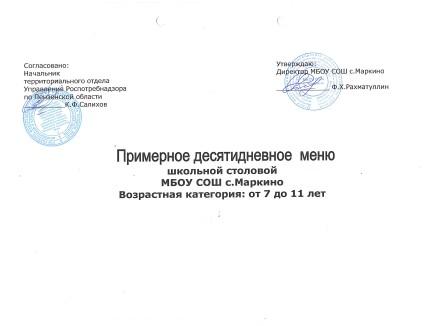 День  первыйСезон: осенне-зимнийВозрастная категория: от 7до 11 летЗАВТРАКОБЕДДень  второйСезон: осенне-зимнийВозрастная категория: от 7до 11 летЗАВТРАКОБЕДДень третийСезон: осенне-зимнийВозрастная категория: от 7до 11 летЗАВТРАКОБЕДДень четвертыйСезон: осенне-зимнийВозрастная категория: от 7до 11 летЗАВТРАКОБЕДДень  пятыйСезон: осенне-зимнийВозрастная категория: от 7до 11 летЗАВТРАКОБЕДДень шестойСезон: осенне-зимнийВозрастная категория: от 7до 11 летЗАВТРАКОБЕДДень седьмойСезон: осенне-зимнийВозрастная категория: от 7до 11 летЗАВТРАКОБЕДДень восьмойСезон: осенне-зимнийВозрастная категория: от 7до 11 лет ЗАВТРАКОБЕДДень девятыйСезон: осенне-зимнийВозрастная категория: от 7до 11 летЗАВТРАКОБЕДДень десятыйСезон: осенне-зимнийВозрастная категория: от 7до 11 лет ЗАВТРАКОБЕД№ рец.Наименование блюдаМасса порцийПищевые  вещества  (г)  Пищевые  вещества  (г)  Пищевые  вещества  (г)  Энергет.
ценность
(ккал)Витамины (мг)Витамины (мг)Витамины (мг)Витамины (мг)Минеральные  вещества (мг)Минеральные  вещества (мг)Минеральные  вещества (мг)Минеральные  вещества (мг)БЖУВ1САЕPFe182Каша пшенная молочная2005,604,3033,602180,16--1,6028,0112,0042,001,40376Чай с сахаром2000,53-9,4740-0,27--13,6022,1311,732,1314Масло сливочное100,107,200,1365,72--40,000,102,403,00--ПРХлеб пшеничный403,160,4019,3293,520,04--0,529,2034,8013,200,44Всего за завтрак14,3915,166,02485,240,240,8740,012,22177,20280,9381,934,07№ рец.Наименование блюдаМасса порцийПищевые  вещества  (г)  Пищевые  вещества  (г)  Пищевые  вещества  (г)  Энергет  
ценность
(ккал)Витамины (мг)Витамины (мг)Витамины (мг)Витамины (мг)Витамины (мг)Минеральные   вещества (мг)Минеральные   вещества (мг)Минеральные   вещества (мг)Минеральные   вещества (мг)БЖУВ1СААЕPFe45Салат из белокочанной капусты с морковью1001,336,088,5294,120,0224,43--2,3143,0028,3216,000,52111Суп с макаронными изделиями2502,982,8315,70100,130,040,95--0,3334,50203,2515,750,55291Плов из птицы25016,9510,4735,73305,330,106,0219,4719,47-46,35175,3354,041,98349Компот из смеси сухофруктов2001,160,3047,26196,380,020,80--0,205,8446,0033,000,96ПРХлеб пшеничный403,160,4019,3293,520,04---0,529,2034,8013,200,44Всего за обед25,5820,08126,53789,480,2232,2019,473,363,36138,89487,70131,994,45Всего за день39,9735,18192,551274,720,4633,0759,485,585,58316,09768,63213,928,52№ рец.Наименование блюдаМасса порцийПищевые  вещества  (г)  Пищевые  вещества  (г)  Пищевые  вещества  (г)  Энергет.
ценность
(ккал)Витамины (мг)Витамины (мг)Витамины (мг)Витамины (мг)Минеральные
вещества (мг)Минеральные
вещества (мг)Минеральные
вещества (мг)Минеральные
вещества (мг)БЖУВ1САЕPFe174Каша вязкая рисовая молочная2003,415,5635,43205,400,03---5,574,124,000,49382Какао с молоком2003,780,6726,00125,110,021,33--133,33111,1125,562,002Бутерброд с джемом552,423,8729,15161,000,040,4820,00-9,6024,606,000,42Всего за завтрак12,6113,3094,58551,510,132,5120,01-268,43299,8169,563,01№ рец.Наименование блюдаМасса порцПищевые  вещества  (г)  Пищевые  вещества  (г)  Пищевые  вещества  (г)  Энергет.
ценность
(ккал)Витамины (мг)Витамины (мг)Витамины (мг)Витамины (мг)Минеральные   вещества (мг)Минеральные   вещества (мг)Минеральные   вещества (мг)Минеральные   вещества (мг)БЖУВ1САЕPFe52Салат из свеклы отварной1001,46,018,2692,80,016,65--35,4640,6320,691,32104Суп картофельный с мясными фрикадельками2001,752,2212,3184,80,098,86--23,7657,7823,740,92309Макароны отварные с маслом1505,107,5028,50201,900,06--1,9512,0034,507,500,75246Сосиски809,479,203,00132,670,073,737,200,4715,4046,3314,071,53350Кисель из ягод2000,160,0827,50111,360,0124,00-0,208,209,004,400,14ПРХлеб пшеничный403,160,4019,3293,520,04--0,529,2034,8013,200,44Всего за обед21,0425,4198,89717,050,2843,247,203,14104,02223,0483,605,10Всего за день33,6538,81193,471268,560,4145,7527,213,14372,45522,85153,168,11№ рец.Наименование блюдаМасса порцийПищевые  вещества  (г)  Пищевые  вещества  (г)  Пищевые  вещества  (г)  Энергет.
ценность
(ккал)Витамины (мг)Витамины (мг)Витамины (мг)Витамины (мг)Минеральные вещества (мг)Минеральные вещества (мг)Минеральные вещества (мг)Минеральные вещества (мг)БЖУВ1САЕPFe173Каша вязкая на молоке (из хлопьев овсяных)2006,104,0036,96208,240,222,0832,000,86221,60315,4079,602,10379Напиток кофейный на молоке2003,602,6729,20155,200,031,47--158,67132,0029,332,402Бутерброд с повидлом552,403,8727,83156,000,040,120,0-10,0022,805,600,60Всего за завтрак12,110,5493,99519,440,293,6552,000,86390,27470,2114,535,1№ рец.Наименование блюдаМасса порцийПищевые  вещества  (г)  Пищевые  вещества  (г)  Пищевые  вещества  (г)  Энергет  
ценность
(ккал)Витамины (мг)Витамины (мг)Витамины (мг)Витамины (мг)Минеральные   вещества (мг)Минеральные   вещества (мг)Минеральные   вещества (мг)Минеральные   вещества (мг)БЖУВ1САЕPFe62Салат из моркови с сахаром1001,230,0911,4081,70,053,36--25,7652,7636,040,66119Суп гороховый2507,503,2517,25128,250,151,00-1,0082,50327,5047,502,25321Капуста тушенная1504,3512,0033,21258,240,0632,40-1,65113,7089,2542,903,45294Котлеты 8012,1610,8810,80189,760,060,1616,000,3035,2076,8020,801,76376Чай с сахаром2000,53-9,4740,00-0,27--13,6022,1311,732,13ПРХлеб пшеничный403,160,4019,3293,520,04--0,529,2034,8013,200,44Всего за обед16,7715,7490,65601,710,3037,03-3,17244,76526,44151,378,93Всего за день28,8726,28184,641121,150,5940,6852,004,03635,03996,64265,9014,03№ рец.Наименование блюдаМасса порцийПищевые  вещества  (г)  Пищевые  вещества  (г)  Пищевые  вещества  (г)  Энергет.
ценность
(ккал)Витамины (мг)Витамины (мг)Витамины (мг)Витамины (мг)Минеральные вещества (мг)Минеральные вещества (мг)Минеральные вещества (мг)Минеральные вещества (мг)БЖУВ1САЕPFeFe181Каша манная молочная жидкая2006,024,0533,37194,010,040,3632,700,10132,64109,7417,060,260,26378Чай с молоком2001,601,5416,3698,020,051,4312,00-156,6102,8017,420,610,611Бутерброд с маслом402,367,4914,89136,000,034-40,00-8,422,54,20,350,35Всего за завтрак14,9816,2868,12496,030,1642,3984,710,10421,64344,0453,681,321,32№ рец.Наименование блюдаМасса порцийПищевые  вещества  (г)  Пищевые  вещества  (г)  Пищевые  вещества  (г)  Энергет  
ценность
(ккал)Витамины (мг)Витамины (мг)Витамины (мг)Витамины (мг)Минеральные   вещества (мг)Минеральные   вещества (мг)Минеральные   вещества (мг)Минеральные   вещества (мг)БЖУВ1САЕPFe67Винегрет овощной с растительным маслом1001,626,208,9097,880,1013,00-2,9540,4048,8023,401,0296Рассольник ленинградский с крупой пшенной2502,205,2015,58117,900,1514,30-2,4316,3534,9528,001,03302Каша гречневая рассыпчатая1508,904,1039,84231,860,20---14,60210,00140,005,01246Сосиски809,479,203,00132,670,073,737,200,4715,4046,3314,071,53377Чай с лимоном2000,53-9,8741,60-2,13--15,3323,2012,272,13ПРХлеб пшеничный403,160,4019,3293,520,04--0,529,2034,8013,200,44Всего за обед28,5726,78104,31772,520,5529,5916,006,20131,08428,55237,6711,39Всего за день43,5543,06172,431268,550,71431,98100,716,30552,72772,59291,3512,71№ рец.Наименование блюдаМасса порцийПищевые  вещества  (г)  Пищевые  вещества  (г)  Пищевые  вещества  (г)  Энергет.
ценность
(ккал)Витамины (мг)Витамины (мг)Витамины (мг)Витамины (мг)Минеральные  вещества (мг)Минеральные  вещества (мг)Минеральные  вещества (мг)Минеральные  вещества (мг)БЖУВ1САЕPFe182Каша пшенная молочная2005,604,3033,60218,000,16--1,6028,0112,0042,001,40376Чай с сахаром2000,53-9,4740,00-0,27--13,6022,1311,732,1314Масло сливочное100,107,200,1365,72--40,000,102,403,00--ПРХлеб пшеничный403,160,4019,3293,520,04--0,529,2034,8013,200,44Всего за завтрак12,3915,166,52477,240,240,9740,012,22173,20261,9380,934,07№ рец.Наименование блюдаМасса порцийПищевые  вещества  (г)  Пищевые  вещества  (г)  Пищевые  вещества  (г)  Энергет  
ценность
(ккал)Витамины (мг)Витамины (мг)Витамины (мг)Витамины (мг)Минеральные   вещества (мг)Минеральные   вещества (мг)Минеральные   вещества (мг)Минеральные   вещества (мг)БЖУВ1САЕPFe35Салат картофельный с луком репчатым1001,515,1013,74107,000,0711,70--15,0851,9119,590,7687Щи из свежей капусты2501,784,906,1375,700,0420,05-2,3540,1834,3085,100,65304Рис отварной1503,675,4236,67210,110,03-27,000,602,6161,5019,010,53229Рыба тушенная в томате с овощами8012,132,931,5080,930,081,2014,801,4828,80176,9328,580,55349Компот из смеси сухофруктов2001,160,3047,26196,380,020,80-0,205,8446,0033,000,96ПРХлеб пшеничный403,160,4019,3293,520,04--0,529,2034,8013,200,44Всего за обед23,4119,05124,62763,640,2833,7541,85,15101,71405,44198,483,89Всего за день35,8034,15191,141240,880,5234,7281,817,37274,91667,37279,417,96№ рец.Наименование блюдаМасса порцийПищевые  вещества  (г)  Пищевые  вещества  (г)  Пищевые  вещества  (г)  Энергет.
ценность
(ккал)Витамины (мг)Витамины (мг)Витамины (мг)Витамины (мг)Витамины (мг)Минеральные   вещества (мг)Минеральные   вещества (мг)Минеральные   вещества (мг)Минеральные   вещества (мг)БЖУВ1САЕЕPFe175Каша молочная  из риса и пшена2003,308,6023,20183,400,401,9071,6071,600,4092,30128,0026,701,30382Какао с молоком2003,780,6726,00125,110,021,33---133,33111,1125,562,00ПРПеченье сдобное403,806,8033,70211,000,05-2,502,503,9538,0065,0032,000,70ПРХлеб пшеничный403,160,4019,3293,520,04---0,529,2034,8013,200,44Всего за завтрак14,0416,47102,22613,030,513,2374,1074,104,87272,83338,9197,464,44№ рец.Наименование блюдаМасса порцийПищевые  вещества  (г)  Пищевые  вещества  (г)  Пищевые  вещества  (г)  Энергет  
ценность
(ккал)Витамины (мг)Витамины (мг)Витамины (мг)Витамины (мг)Минеральные   вещества (мг)Минеральные   вещества (мг)Минеральные   вещества (мг)Минеральные   вещества (мг)БЖУВ1САЕPFe45Салат из белокочанной капусты с морковью1001,336,088,5294,120,0224,43-2,3143,0028,3216,000,5282Борщ с капустой и картофелем2501,834,9011,7598,400,0510,30-2,4034,4553,0326,201,18309Макароны отварные с маслом1505,107,5028,50201,900,06--1,9512,0034,507,500,75278Тефтели мясные паровые806,937,4711,07139,200,051,6023,330,4032,13163,6721,803,00350Кисель из ягод2000,160,0827,50111,360,0124,00-0,208,209,004,400,14ПРХлеб пшеничный403,160,4019,3293,520,04--0,529,2034,8013,200,44Всего за обед18,5126,43106,66738,500,2360,3323,337,78138,98323,3289,106,03Всего за день32,5542,90208,881351,530,7463,5697,4312,65411,81662,23186,5610,47№ рец.Наименование блюдаМасса порцийПищевые  вещества  (г)  Пищевые  вещества  (г)  Пищевые  вещества  (г)  Энергет.
ценность
(ккал)Витамины (мг)Витамины (мг)Витамины (мг)Витамины (мг)Минеральные  вещества (мг)Минеральные  вещества (мг)Минеральные  вещества (мг)Минеральные  вещества (мг)БЖУВ1САЕPFe174Каша вязкая рисовая молочная2003,415,5635,43205,400,03---5,574,124,000,49379Напиток кофейный на молоке2003,602,6729,20155,200,031,47--158,67132,0029,332,402Бутерброд с джемом552,423,8729,15161,000,040,4820,00-9,6024,606,000,42Всего за завтрак9,4312,1093,78521,600,101,9520,00-173,77230,7059,333,31№ рец.Наименование блюдаМасса порцийПищевые  вещества  (г)  Пищевые  вещества  (г)  Пищевые  вещества  (г)  Энергет.
ценность
(ккал)Витамины (мг)Витамины (мг)Витамины (мг)Витамины (мг)Минеральные   вещества (мг)Минеральные   вещества (мг)Минеральные   вещества (мг)Минеральные   вещества (мг)БЖУВ1САЕPFe52Салат из свеклы отварной1001,46,018,2692,80,016,65--35,4640,6320,691,32119Суп гороховый2507,503,2517,25128,250,151,00-1,0082,50327,5047,502,25291Плов из птицы25016,9510,4735,73305,330,106,0219,47-46,35175,3354,041,98376Чай с сахаром2000,53-9,4740,00-0,27--13,6022,1311,732,13ПРХлеб пшеничный403,160,4019,3293,520,04--0,529,2034,8013,200,44Всего за обед29,5420,1390,03659,900,313,9419,471,52187,11600,39147,168,12Всего за день38,9732,23183,811181,500,4015,8939,471,52360,88831,09206,4911,43№ рец.Наименование блюдаМасса порцийПищевые  вещества  (г)  Пищевые  вещества  (г)  Пищевые  вещества  (г)  Энергет.
ценность
(ккал)Витамины (мг)Витамины (мг)Витамины (мг)Витамины (мг)Минеральные вещества (мг)Минеральные вещества (мг)Минеральные вещества (мг)Минеральные вещества (мг)БЖУВ1САЕPFe181Каша манная молочная жидкая2006,024,0533,37194,010.040,3632,700,10132,64109,7417,060,26378Чай с молоком2001,601,5416,3698,020,051,4312,00-156,6102,8017,420,612Бутерброд с повидлом552,403,8727,83156,000,040,120,0-10,0022,805,600,60ПРЙогурт 1005,003,23,568,000,040,60,01-124,00109,0015,000,1Всего за завтрак15,0212,6681,06516,030,172,4964,710,10423,24344,3455,081,57№ рец.Наименование блюдаМасса порцийПищевые  вещества  (г)  Пищевые  вещества  (г)  Пищевые  вещества  (г)  Энергет. 
ценность
(ккал)Витамины (мг)Витамины (мг)Витамины (мг)Витамины (мг)Минеральные   вещества (мг)Минеральные   вещества (мг)Минеральные   вещества (мг)Минеральные   вещества (мг)БЖУВ1САЕPFe67Винегрет овощной с растительным маслом1001,626,208,9097,880,1013,00-2,9540,4048,8023,401,02111Суп с макаронными изделиями2502,982,8315,70100,130,040,95-0,3334,50203,2515,750,55302Каша гречневая рассыпчатая1508,904,1039,84231,860,20---14,60210,00140,005,01246Гуляш из отварного мяса (говядины)809,479,203,00132,670,073,737,200,4715,4046,3314,071,53377Чай с лимоном2000,53-9,8741,60-2,13--15,3323,2012,272,13ПРХлеб пшеничный403,160,4019,3293,520,04--0,529,2034,8013,200,44Всего за обед26,6622,7396,63697,660,4519,817,204,27129,43566,38218,6910,68Всего за день41,6835,39177,691213,690,6222,3071,914,37552,67910,72273,7712,25№ рец.Наименование блюдаМасса порцийПищевые  вещества  (г)  Пищевые  вещества  (г)  Пищевые  вещества  (г)  Энергет.
ценность
(ккал)Витамины (мг)Витамины (мг)Витамины (мг)Витамины (мг)Минеральные вещества (мг)Минеральные вещества (мг)Минеральные вещества (мг)Минеральные вещества (мг)БЖУВ1САЕPFe173Каша вязкая на молоке (из хлопьев овсяных)2006,104,0036,96208,240,222,0832,000,86221,60315,4079,602,10376Чай с сахаром2000,53-9,4740,00-0,27--13,6022,1311,732,131Бутерброд с маслом402,367,4914,89136,000,034-40,00-8,422,54,20,35ПРКефир 1003,003,204,0060,000,040,70,01-120,0090,0014,000,1Всего за завтрак11,9914,6965,32444,240,2943,0572,010,86363,60450,03109,534,68№ рец.Наименование блюдаМасса порцийПищевые  вещества  (г)  Пищевые  вещества  (г)  Пищевые  вещества  (г)  Энергет 
ценность
(ккал)Витамины (мг)Витамины (мг)Витамины (мг)Витамины (мг)Минеральные   вещества (мг)Минеральные   вещества (мг)Минеральные   вещества (мг)Минеральные   вещества (мг)БЖУВ1САЕPFe62Салат из моркови с сахаром1001,230,0911,4081,700,053,36--25,7652,7636,040,6696Рассольник ленинградский с крупой пшенной2502,205,2015,58117,900,1514,30-2,4316,3534,9528,001,03304Рис отварной1503,675,4236,67210,110,03-27,000,602,6161,5019,010,53294Котлеты  рубленные из птицы8012,1610,8810,80189,760,060,1616,000,3035,2076,8020,801,76349Компот из смеси сухофруктов2001,160,3047,26196,380,020,80-0,205,8446,0033,000,96ПРХлеб пшеничный403,160,4019,3293,520,04--0,529,2034,8013,200,44Всего за обед23,5822,02141,03889,370,3518,6243,004,0594,96306,81150,055,38Всего за день35,5736,71206,351333,610,64421.67115,014,91458,56756,84259,5810,06№ рец.Наименование блюдаМасса порцийПищевые  вещества  (г)  Пищевые  вещества  (г)  Пищевые  вещества  (г)  Энергет.
ценность
(ккал)Витамины (мг)Витамины (мг)Витамины (мг)Витамины (мг)Витамины (мг)Минеральные   вещества (мг)Минеральные   вещества (мг)Минеральные   вещества (мг)Минеральные   вещества (мг)БЖУВ1САЕЕPFe175Каша молочная  из риса и пшена2003,308,6023,20183,400,401,9071,6071,600,4092,30128,0026,701,30382Какао с молоком2003,780,6726,00125,110,021,33---133,33111,1125,562,0014Масло сливочное100,107,200,1365,72--40,0040,000,102,403,00--ПРХлеб пшеничный403,160,4019,3293,520,04---0,529,2034,8013,200,44Всего за завтрак10,3416,8768,65467,750,463,23111,6111,61,02237,23276,9165,463,74№ рец.Наименование блюдаМасса порцийПищевые  вещества  (г)  Пищевые  вещества  (г)  Пищевые  вещества  (г)  Энергети
ческая  
ценность
(ккал)Витамины (мг)Витамины (мг)Витамины (мг)Витамины (мг)Минеральные   вещества (мг)Минеральные   вещества (мг)Минеральные   вещества (мг)Минеральные   вещества (мг)БЖУВ1САЕPFe35Салат картофельный с луком репчатым1001,515,1013,74107,000,0711,70--15,0851,9119,590,7687Щи из свежей капусты2501,784,906,1375,700,0420,05-2,3540,1834,3085,100,65312Картофельное пюре1503,082,33109,731,163,7533,150,1538,2576,9526,700,86229Рыба тушенная в томате с овощами8012,132,931,5080,930,081,2014,801,4828,80176,9328,580,55350Кисель из ягод2000,160,0827,50111,360,0124,00-0,208,209,004,400,14ПРХлеб пшеничный403,160,4019,3293,520,04--0,529,2034,8013,200,44Всего за обед21,8215,7468,19578,241,4060,7047,954,70139,71383,89177,573,40Всего за день32,1632,61136,841045,991,8663,93159,555,72376,94660,80243,037,14